Appendix C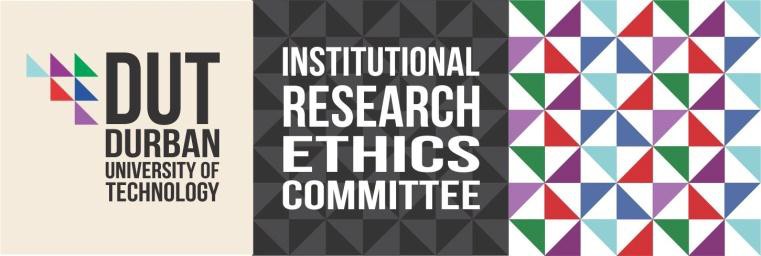 CONFLICT OF INTERESTI,	 	(staff/student	number:                                        ) would like to disclose the following conflict of interests:Conflict of interest is when an individual’s private or personal interests and professional obligations are divergent to such an extent that an independent observer may have doubt as to whether or not the individual’s professional actions are influenced by personal considerations, financial or otherwise.Indicate YES or NO and state the nature of the conflict and explain how it will affect the integrity of the research.Principal Investigator/Researcher	DateHOD	DateThere is a conflict of interest due to either myself or a close family member benefiting in terms of:YESNOFunds or research sponsorshipExplain:Use of DUT facilitiesExplain:Purchasing of major equipment by the University for this projectExplain:Delay of dissemination of the results resulting in benefitExplain:Discounts or concessionsExplain:EmploymentExplain:OtherExplain: